5:00pm WWF meeting before Commission meeting.Use the same zoom Link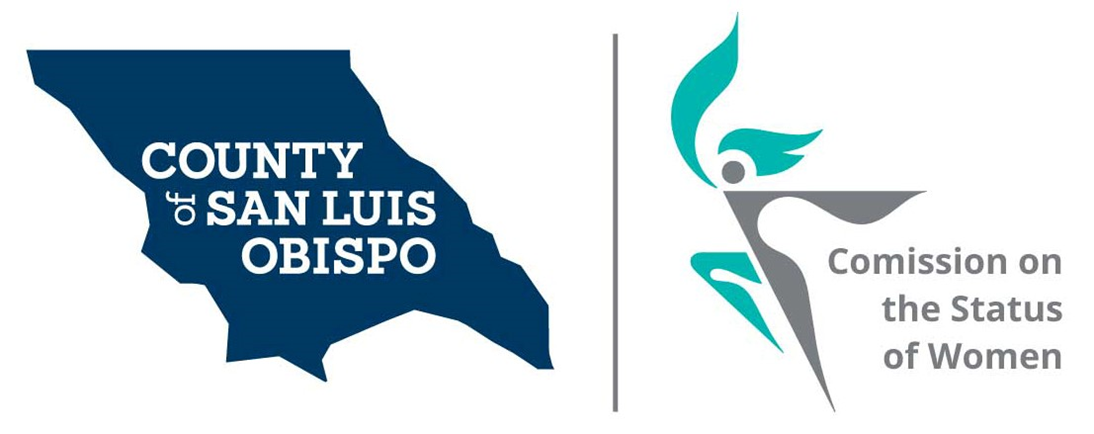 Meeting Agenda     May 4, 2021 @ 5:30 PM            Zoom meetingCall to OrderRoll CallGuest(s), Introductions,Sarah Sartain, legislative assistant to Supervisor Ortiz-LeggPublic CommentApproval of Meeting Minutes for AprilNACW July in DC Conference Discussion on adding girls to our commission.Nomination for officers (election in June meeting)ChairTreasurerSecretary Treasurer ReportBalance  Commissioner Vacancies District 5 - Debbie Arnold – One or two Commissioner neededDistrict 2 – Bruce Gibson – One Commissioner needed Social Media and other Communications (Stacy)Newsletter (Andrea)Resource’s page (Dixie)Website (Fanny and Stacy)2022 Women’s Wall of Fame (Meghan)Action On results of Survey (Stacy)Cal Poly intern (Maria and Stacy)Feminine Hygiene Drive (Lets End Period Poverty) August 29, 2012Discuss how the Commission can support AB-367, which would enact the Menstrual (where do we go now) Equality Act of 2021 (Andrea)Annual report and walking the Halls (Paulla and Shirley)Board of Supervisors Agenda Highlight. (Dixie)Next meeting speaker on the Brown ActAdjourn